HEALTH CAREACADEMIC HEALTH SERVICEFrom Monday to Friday up to 18.00Przychodnia Specjalistyczna
ul. Mochnackiego 10 (przy placu Narutowicza)
tel. 659-77-38, 823-45-73
czynne: 7.30-19.00 (pon. - pt.)
Przychodnia "Perełka"
ul. Waryńskiego 10A (niski budynek między Rivierą a Mikrusem) (closed due to renovation from 15thMarch)
tel. 234-53-25, 825-51-07
czynne: 8.00-19.00 (pon. - pt.)
Przychodnia - teren południowy
ul. Narbutta 85
tel. 234-84-27
czynne: 7.30-15.00 (pon. - pt.)
Przychodnia przy UW
ul. Krakowskie Przedmieście 24/26
tel. 552-03-65
Przychodnia przy UW
ul. Żwirki i Wigury 95/97
tel. 554-80-40
Przychodnia przy UW
ul. Smyczkowa 5/7
tel.553-31-25AFTER 18.00  &   SATURDAY & SUNDAYul. Banacha 1A02-097 Warszawa Telefon: 022-5991000Important !!!If You need a doctor, you have to make an appointment. Please go from 7.15 to the clinic or phone them from 8.00. Unfortunately some doctors doesn't speak English so maybe it is good idea to take your Polish speaking friend.EU/EEA CITIZENSIn case of having free of charge doctor consultations and medical treatments, please have with you:xero copy of your European Health Insurance Card (EHIC) and original card to show at reception deskxero copy of your document include your permanent address with post codedocument with your Polish temporary addressNON EU/EEA CITIZENSIf You are not European Union Citizen, you can take optional but not compulsory health insurance at NFZ (National Health Fund).You will need to fill the application in Polish language (nfz_application_form.pdf on PIRG site → Page for students → Important Informations) and go to:Mazowiecki Oddział Wojewódzki NFZ 
ul. Chałubińskiego 8
00-613 Warszawa, tel. (22) 582 84 40, e-mail: wf07@nfz.gov.plAccess to health care during a temporary stay in Polandhttp://www.nfz.gov.pl/ue/?katnr=5&dzialnr=2&artnr=716&czartnr=2If you are entitled to health care under EEA rules on coordination of social security systems, during a temporary stay in  you are entitled to receive free health care services, necessary on medical grounds, from health care providers who have concluded contracts for health services with the National Health Fund (NFZ). The information about health care providers who have concluded contracts with the NFZ is available in the competent regional branch offices of the NFZ. Facilities of these health care providers are marked with the logo of the NFZ: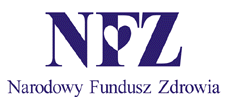 How do you get treatment by a general practitioner?Go to a doctor who has a contract with the NFZ and show your European Health Insurance Card (EHIC) or a replacement certificate. Primary health care comprises examination and consultation by a general practitioner. A doctor may also refer you to diagnostic tests, to a specialist or to a hospital. 
Dispensaries are open from Monday to Friday, from .m. to 6 p.m. After 6 p.m. on workdays, as well as on Saturdays, Sundays and on holidays 24-hour-care is provided by health units which have concluded contracts for this kind of services. They comprise out-patient care and home visits in case a patient's condition is serious. Addresses and telephone numbers of health units providing 24-hour-care are available in health care dispensaries.How do you get treatment by a specialist?You need a referral of a doctor who practises within the health care system. No referral is required to following specialists:obstetrician, dentist, dermatologist, venereologist, oncologist, eye specialist, psychiatrist, and for following persons:suffering from tuberculosis, infected with HIV, war invalids and persecuted persons, addicted to alcohol, stupefacients and psychoactive substances - in case of addiction treatment. Also in case of a sudden illness, accident, injury, intoxication or life threat a you will receive necessary medical benefits without a referral.
Go to a doctor who has a contract with the NFZ and show your European Health Insurance Card (EHIC) or a replacement certificate. How do you get treatment by a dentist?Go to a dentist who has a contract with the NFZ and show your European Health Insurance Card (EHIC) or a replacement certificate. Free dental services are available only in the restricted scope set out in the Regulation of the Minister of Health of 24 November 2004 (Official Journal 04.261.2601). A list of free services and materials is available in the dentist surgery. You will have to cover costs of over standard services and materials on your own.How do you get hospital treatment?You need a doctor's referral. In case of a sudden illness, accident, injury, intoxication or life threat you will receive necessary medical benefits without a referral.
Go to a hospital which has a contract with the NFZ and show your European Health Insurance Card (EHIC) or a replacement certificate. During stay in a hospital operations, diagnostic tests and medicines are provided free of charge.
How do you get transportation to a hospital?
In case of an accident, injury, childbirth, sudden illness or sudden deterioration of the state of health call an ambulance (dialing 999 or 112) or go directly to a hospital, in particular to an accident and emergency department (SOR). Ambulance transport in such cases is free of charge. Show your European Health Insurance Card (EHIC) or a replacement certificate.
How do you get medicines?
A prescription can be issued by a doctor who practises within the health care system or a doctor who does not practise within this system, but has concluded a contract with the Fund authorizing him to issue prescriptions. 
Show your prescription and your European Health Insurance Card (EHIC) or a replacement certificate in a pharmacy.
Prescribed medicines can be purchased:for a lump-sum price (in case of basic medicines - 3,20 zł and in case of magistral preparations - 5 zł); for 30 or 50% of the price of a medicine (in case of supplementary medicines); for a full price - in case of medicines which are not included in the reimbursed drugs list. Receiving free health care services on the basis of E 112 form.After agreeing with the Polish health care provider about conditions and terms of benefit awarding, there is a need to submit a copy of E112 forms in a competent regional branch of NFZ depending on the seat of the health care provider.Polish institutions involved in the coordination of social security systems in the field of health benefits in kindCompetent authority - The Minister of Health Liaison body - the Central Office of the National Health Fund Competent institution/ institution of the place of residence/ the place of stay - the National Health Fund acting through its regional branches. Details of the liaison bodyCentrala Narodowego Funduszu Zdrowia - Departament Współpracy Międzynarodowej
(Central Office of the National Health Fund - The Department of International Affairs)ul. Grójecka 186
02-390 Warszawa
tel. +48 (22) 572 62 68
fax +48 (22) 572 63 19
e-mail: ca17@nfz.gov.plDetails of the competent institutions/ institutions of the place of residence/the place of stayDolnośląski Oddział Wojewódzki NFZ 
ul. Joannitów 6 
50-252 Wrocław, tel. (71) 79 79 131; fax (71) 79 79 129, e-mail: wf01@nfz.gov.pl Kujawsko-Pomorski Oddział Wojewódzki NFZ 
ul. Mickiewicza 15
85-071 Bydgoszcz, tel. (52) 325 27 04; fax (52) 325 28 68, e-mail: wf02@nfz.gov.plLubelski Oddział Wojewódzki NFZ 
ul. Szkolna 16
20-124 Lublin, tel. (81) 748 36 57 wew. 173; fax (81) 748 36 57 wew. 165, e- mail: wf03@nfz.gov.plLubuski Oddział Wojewódzki NFZ 
ul. Podgórna 9B 
65-057 Zielona Góra, tel. (68) 328 77 77; fax (68) 328 77 53, e-mail: wf04@nfz.gov.plŁódzki Oddział Wojewódzki NFZ 
ul. Kopcińskiego 58
90-032 Łódź, tel. (42) 677 49 40; fax (42) 677 49 12, e-mail: wf05@nfz.gov.plMałopolski Oddział Wojewódzki NFZ 
ul. Ciemna 6
31-053 Kraków, tel. (12) 29 88 386; fax (12) 29 88 318, e-mail: wf06@nfz.gov.plMazowiecki Oddział Wojewódzki NFZ 
ul. Chałubińskiego 8
00-613 Warszawa, tel. (22) 582 84 40, e-mail: wf07@nfz.gov.plOpolski Oddział Wojewódzki NFZ 
ul. Głogowska 37
43-315 Opole, tel.(77) 402 01 02; fax (77) 402 01 01, e-mail: wf08@nfz.gov.plPodkarpacki Oddział Wojewódzki NFZ 
ul. Zamkowa 8
35-032 Rzeszów, tel. (17) 860 41 02; fax (17) 860 42 28, e-mail: wf09@nfz.gov.plPodlaski Oddział Wojewódzki NFZ 
ul. Pałacowa 3
15-042 Białystok, tel. (85) 745 95 31, fax (85) 745 95 39, e-mail: wf10@nfz.gov.plPomorski Oddział Wojewódzki NFZ 
ul. Podwale Staromiejskie 69
80-844 Gdańsk, tel. (58) 321 86 26, fax (58) 321 85 15, e-mail: wf11@nfz.gov.plŚląski Oddział Wojewódzki NFZ
ul. Kossutha 13
40-844 Katowice, tel. (32) 735 19 00, fax (32) 735 17 29, e-mail: wf12@nfz.gov.plŚwiętokrzyski Oddział Wojewódzki NFZ
ul. Jana Pawła II 9
25-025 Kielce, tel. (41) 36 46 100; fax (41) 34 30 490, e-mail: wf13@nfz.gov.plWarmińsko-Mazurski Oddział Wojewódzki NFZ
ul. Żołnierska 16
10-561 Olsztyn, tel.(89) 539 19 27, fax (89) 533 96 70, e-mail: wf14@nfz.gov.plWielkopolski Oddział Wojewódzki NFZ
ul. Grunwaldzka 158
60-309 Poznań, tel. (61) 850 61 37, fax (61) 850 61 02, e-mail: wf15@nfz.gov.plZachodniopomorski Oddział Wojewódzki NFZ
ul. Arkońska 45
71-470 Szczecin, tel. (91) 425 10 00, fax (91) 425 11 88, e-mail: wf16@nfz.gov.pl